DUHOVKA-STŘEDISKO VOLNÉHO ČASU BŘECLAV VE SPOLOPRÁCI SE ZŠ SLOVÁCKÁ, FIRMOU PAPIRON A MĚSTEM BŘECLAV V RÁMCI PROJEKTU: ZDRAVÉ MĚSTO UDĚLUJE OCENĚNÍ V 23. ROČNÍKU VÝTVARNÉ SOUTĚŽE POŘÁDANÉ V RÁMCI OSLAV DNE ZEMĚ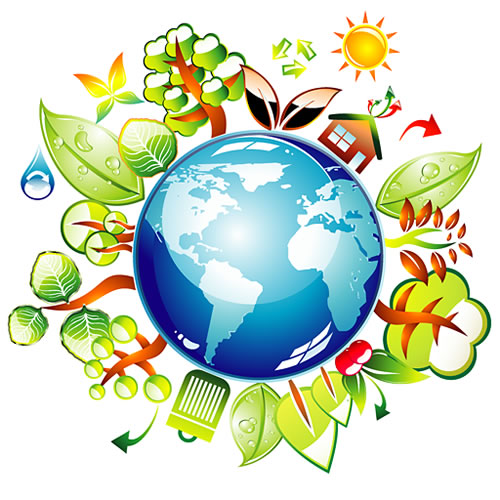 
v 5. Kategorii pro Petru VIDLÁŘOVOU
   ze ZŠ a MŠ Kpt. Nálepky, Břeclav
za výtvarnou práci na téma„Lužní les na jaře“
                                                                                                _______________________
                                                                                                  MUDr. Oldřich Ryšavý
 V Břeclavi 24. 4. 2014                                                          starosta města Břeclavi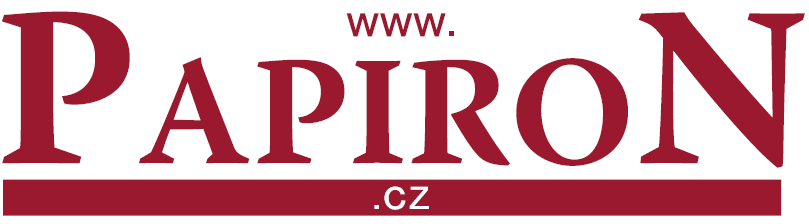 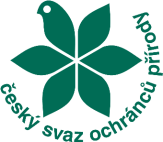 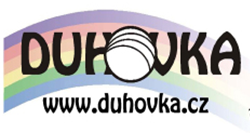 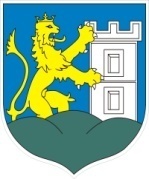 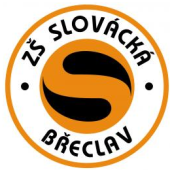 